Entrar no Site:http://dcf.proplan.ufsc.br/devolucaobolsas/No site acima aparece as instruções para fazer a guia, que no caso é entrando neste link: https://consulta.tesouro.fazenda.gov.br/gru_novosite/gru_simples.asp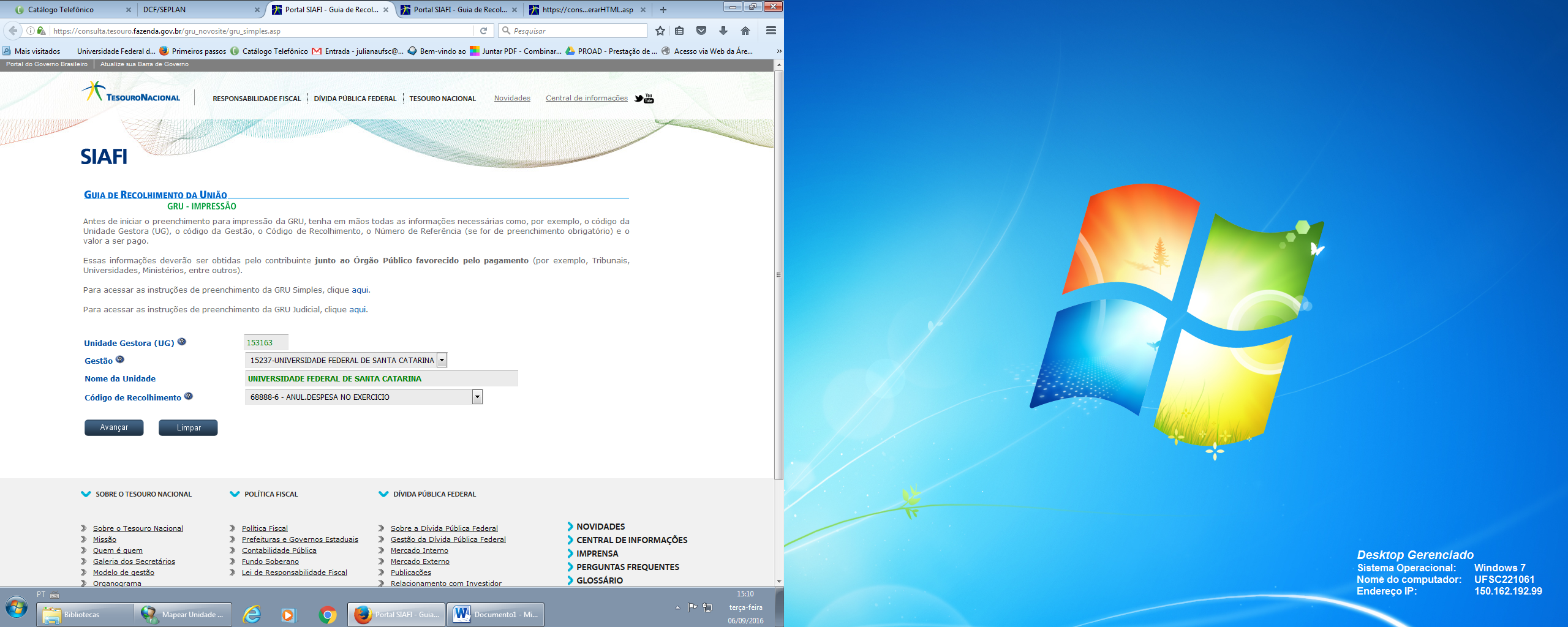 Preencher os seguintes dados:Clicar em AVANÇARPreencher competência: exemplo 09/2016Vencimento: exemplo 09/09/2016CPF:Nome completo:Valor do principal:Valor total:Clicar em Emitir GRU:IMPRIMIRPagarEnviar o comprovante de pagamento para financeiro.coaes@contato.ufsc.brObservação:  Para correntistas do Banco do Brasil existe a opção de transferência à Conta Única do Tesouro, nessa transferência o recolhedor deverá preencher dois campos. No campo 1 o recolhedor irá preencher a Unidade Gestora+Gestão+Código de recolhimento 15316315237688886 (UFSC) e no campo 2 irá informar o CPF do bolsista.Enviar o comprovante de pagamento para financeiro.coaes@contato.ufsc.brUnidade Gestora (UG)  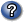 153163Gestão  15237 – Universidade Federal de Santa CatarinaNome da Unidade Código de Recolhimento    68888-6 Anulação de despesa